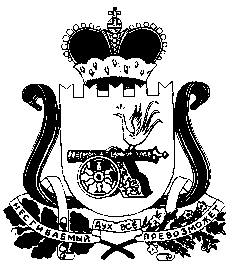 АДМИНИСТРАЦИЯСТОДОЛИЩЕНСКОГО СЕЛЬСКОГО ПОСЕЛЕНИЯПОЧИНКОВСКОГО  РАЙОНА СМОЛЕНСКОЙ ОБЛАСТИП О С Т А Н О В Л Е Н И Еот  07 апреля 2016 года                         № 23О          внесении     изменений     в   постановление № 13     от        24.02.2016       «Об       утверждении Административного  регламента    предоставлениямуниципальной   услуги     «Заключение договоров     купли-продажи земельных участков, находящихся в муниципальной собственности     и     земельных участков,    государственная       собственность   на которые не разграничена»           В целях приведения Административного регламента предоставления муниципальной услуги «Заключение договоров купли-продажи земельных участков, находящихся в муниципальной собственности и земельных участков, государственная собственность  на которые не разграничена»,  утвержденного постановлением Администрации Стодолищенского сельского поселения Починковского района Смоленской области № 13 от 24.02.2016 года в соответствие с требованиями Федерального закона от 11.07.2011 года № 200-ФЗ «О внесении изменений в отдельные законодательные акты Российской Федерации в связи с принятием Федерального закона «Об информации, информационных технологиях и о защите информации»,      Администрация Стодолищенского сельского поселения Починковского района Смоленской области постановляет:Внести в Административный регламент предоставления муниципальной услуги «Заключение договоров купли-продажи земельных участков, находящихся в муниципальной собственности и земельных участков, государственная собственность  на которые не разграничена»,  утвержденный постановлением Администрации Стодолищенского сельского поселения Починковского района Смоленской области № 13 от 24.02.2016 года следующие изменения:В разделе 1:    а) в подпункте 2 пункта 1.3.2 слова «в информационно-телекоммуникационных сетях общего пользования (в том числе сети Интернет)» заменить словами «в информационно-телекоммуникационной сети «Интернет»;    2) в разделе 3:    а) в пункте 3.3.1. слова «по информационно-телекоммуникационным сетям общего доступа, в том числе сети «Интернет» заменить словами «по информационно-телекоммуникационной сети «Интернет»;    3) в подпункте 2 пункта 5.2 слова «в информационно-телекоммуникационных сетях общего пользования (в том числе сети Интернет)» заменить словами «в информационно-телекоммуникационной сети «Интернет»;    2. Контроль за исполнением настоящего постановления оставляю за собой.    3. Опубликовать настоящее постановление в газете «Сельская новь» и разместить на официальном сайте Администрации Стодолищенского сельского поселения Починковского района Смоленской области stodolishehskoe.admin-smolensk.ru.И.п. Главы Администрации Стодолищенского сельского поселенияПочинковского района Смоленской области                          М.С. Реджепова